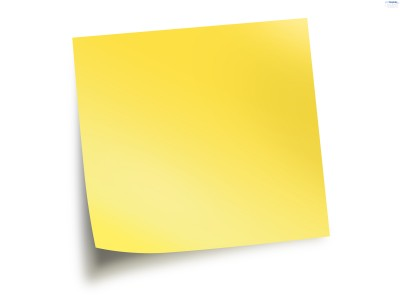 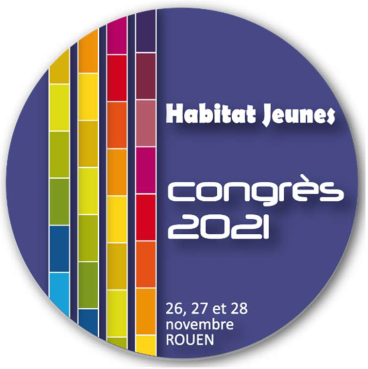 FRAIS DE DÉPLACEMENT ET D’HÉBERGEMENT POUR LE CONGRES 2021(1) Voir au verso les conditions de prise en compteConditions de prise en charge des frais entrant dans le fonds de péréquationDÉplacements : NB : Les frais de parking, taxi, autoroute, de carburant, les locations de voitures ne sont pas pris en charge.HEBERGEMENT et petit déjeunerLes nuits d’hôtel des 25-26-27 novembre rentrent dans la péréquation sur la base de 70 € par personne et par nuit (petit déjeuner et taxe de séjour compris).Les frais de bar, téléphone et toutes autres dépenses ne sont pas pris en charge.DONNÉES PERSONNELLESLes informations recueillies sont nécessaires pour la gestion des remboursements de frais. Elles sont destinées uniquement aux membres de l’Unhaj et ne sont pas cédées ou transmises à des tiers. Elles seront conservées pendant la durée nécessaire à l’accomplissement de la finalité mentionnée ci-dessus. Conformément au Règlement européen n° 2016/679 et à la loi Informatique et Libertés du 6 janvier 1978 modifiée, vous disposez d’un droit d’accès aux informations qui vous concernent.Vous pouvez également selon les cas, demander rectification, verrouillage, effacement des informations et exercer un droit d’opposition pour une limitation du traitement de vos données.  Ce droit pourra s'exercer par mail à : dpo@unhaj.org ou par courrier à l’UNHAJ. Vous pouvez également contacter la Cnil.Adhérent : ……………………            Code Adhérent : …………Adhérent : ……………………            Code Adhérent : …………Adhérent : ……………………            Code Adhérent : …………Adresse : ……………………………………………………………………………………………...................Contact : …………………..….....Tél : ………………………………..Courriel : …………………………..Contact : …………………..….....Tél : ………………………………..Courriel : …………………………..Coordonnées bancaires (IBAN) :  FR 	Les remboursements sont effectués uniquement par virement bancaire.Merci de joindre un RIB si jamais celui-ci n’a jamais été transmisCoordonnées bancaires (IBAN) :  FR 	Les remboursements sont effectués uniquement par virement bancaire.Merci de joindre un RIB si jamais celui-ci n’a jamais été transmisCoordonnées bancaires (IBAN) :  FR 	Les remboursements sont effectués uniquement par virement bancaire.Merci de joindre un RIB si jamais celui-ci n’a jamais été transmisParticipants :Participants :Participants :Réservé aux Participants (1)Réservé aux Participants (1)Réservé à l’UNHAJ                                                 Frais d’hôtel : …………..…€Plafond hébergement : 70 € par personne et par nuit (petit déjeuner et taxe de séjour compris)                                                   Montant transport (1) :                                                               Train :  …………€                                                               Avion : …………€Montant déplacement en voiture (1) Nom & structure des participants ayant voyagé dans le même véhicule – si autre que ceux indiqués ci-dessus………………………. ……………………….………………………. ………………………..                                                 Frais d’hôtel : …………..…€Plafond hébergement : 70 € par personne et par nuit (petit déjeuner et taxe de séjour compris)                                                   Montant transport (1) :                                                               Train :  …………€                                                               Avion : …………€Montant déplacement en voiture (1) Nom & structure des participants ayant voyagé dans le même véhicule – si autre que ceux indiqués ci-dessus………………………. ……………………….………………………. ………………………..Assiette produits : ………………..Transport Déplacement en voiture : A/R  = …………. km….…..……. km x …...…… = ………….. eurosTotal pensions & déplacements = ………………….…… €Total pensions & déplacements = ………………….…… €Total retenu : …………… €Nombre de personnes, par personne morale, prises en compte dans la péréquation, selon les produits Habitat jeunes.Nombre de personnes, par personne morale, prises en compte dans la péréquation, selon les produits Habitat jeunes.Nombre de personnes, par personne morale, prises en compte dans la péréquation, selon les produits Habitat jeunes.Nombre de personnes, par personne morale, prises en compte dans la péréquation, selon les produits Habitat jeunes.Nombre de personnes, par personne morale, prises en compte dans la péréquation, selon les produits Habitat jeunes.Tranches de produits Habitat jeunes (cf. chiffre de référence sur lequel est appelée la cotisation 2016)Tranches de produits Habitat jeunes (cf. chiffre de référence sur lequel est appelée la cotisation 2016)Tranches de produits Habitat jeunes (cf. chiffre de référence sur lequel est appelée la cotisation 2016)Nombre de participants administrateurs  ou salariés pris en charge dans la péréquationNombre de participants jeunes bénéficiaires des services pris en charge dans la péréquation0à249 00041250 000à499 00041500 000à749 00062750 000à999 000621 000 000à1 249 000821 250 000à1 499 000821 500 000à1 749 000931 750 000à1 999 000932 000 000à2 249 0001032 250 000à2 499 0001032 500 000à2 749 0001242 750 000à…124TrainSNCF 2nde classe pour les régionsSNCF 2nde classe pour les régionsAvionAir France ou autre compagnie si tarif plus avantageux. Dans tous les cas, merci de réserver vos billets à l’avance afin de bénéficier du tarif le plus avantageux possible.Les régions concernées :• Pour les régions : Nouvelle-Aquitaine (sauf Gironde), Occitanie (sauf Gard et Hérault),Provence-Alpes Côte d’Azur et Corse (sauf Bouches du Rhône et Vaucluse),DOM-TOM.Air France ou autre compagnie si tarif plus avantageux. Dans tous les cas, merci de réserver vos billets à l’avance afin de bénéficier du tarif le plus avantageux possible.Les régions concernées :• Pour les régions : Nouvelle-Aquitaine (sauf Gironde), Occitanie (sauf Gard et Hérault),Provence-Alpes Côte d’Azur et Corse (sauf Bouches du Rhône et Vaucluse),DOM-TOM.Voiture(Trajet principal)•Pour 1 personne : 0,12 €/km• Pour 2 personnes occupant le même véhicule : 0,24 €/km• Pour 3 personnes et plus occupant le même véhicule : 0,35 €/km.(Trajet principal)•Pour 1 personne : 0,12 €/km• Pour 2 personnes occupant le même véhicule : 0,24 €/km• Pour 3 personnes et plus occupant le même véhicule : 0,35 €/km.Métro, RER et BusMétro, RER et BusPris en charge dans la péréquation